Број-Numër: 462-2/2017Датум-Më: 16.01.2018.године	 Komisija za sprovođenje postupka za davanje u zakup nepokretnosti u javnoj svojini opštine Bujanovac na sednici održanoj dana 16.01.2018.god., na osnovu člana 21.st.1.,čl.18.,čl.19.,čl.27.,čl.34. i čl.35. Odluke o pribavljanju i raspolaganju stvarima u javnoj svojini opštine Bujanovac (Službeni glasnik opštine Bujanovac br.5/2015) donela je Komisioni për zbatimin e procedurës për dhënjen me qira të patundshmërive në pronësi publike të Komunës së Bujanocit në mbledhjen e mbajtur me date 16.01.2018, në bazë të nenit 18, 19, 21 parag. 1, 27, 34 dhe 35 Vendimit për marrjen dhe disponimin me sendet në pronsi publike të Komunës së Bujanocit (“Gazeta zyrtare e Komunës së Bujanocit” nr. 5/2015) pruri këtëO  D  L  U  K  UO  RASPISIVANJU  JAVNOG  OGLASAZA  DAVANJE  U ZAKUP  NEPOKRETNOSTI  U JAVNOJ SVOJINI OPŠTINE BUJANOVAC I TO ZA:V E N D I MMBI SHPALLJEN E KONKURSIT PUBLIK PËR DHËNJEN ME QIRA TË PATUNDSHMËRIVE NË PRONËSI PUBLIKE TË KOMUNËS SË BUJANOCIT, EDHE ATE PËR:1. Poslovni prostor površine 163m2, koji se nalazi u Bujanovcu, ul.K.Petrovića, Lamela B, prizemlje, na kat.parcelu br.4395, za k.o. Bujanovac, na određeno vreme od jedne godine.1. Hapsira afariste, me sipërfaqe 163m2, e cila gjindet në Bujanovc, rr.K.Petroviq, Llamela B, kati i parë, në parc.katastrale nr.4395, KK Bujanovc, me kohë të caktuar prej një viti.      	2. Montažna garaža, površine 15m2, koja se nalazi u Bujanovcu, ul.K.Petrovića bb, na kat.parceli br.3282/1 za k.o. Bujanovac, na određeno vreme od pet godina.	2. Garazha montuese, me sipërfaqe 15m2, e cila gjindet në Bujanovc, rr.K.Petroviq pn, në parc.kat.nr.3282/1, KK Bujanovc, me kohë të caaktuar prej pesë vite.  	3.LOKACIJA br.1, kat.parc.br.4395, KO Bujanovac, kod autobuske stanice:	3.LOKACIONI nr.1, parc.kat.nr.4395, KK Bujanovc, te stacioni i autobusit:		1-i, pov.-sipërf. 9m2	4.LOKACIJA br.2, kat.parc.br.769/3, KO Bujanovac, naselje Karakačka:	4.LOKACIONI nr.2, parc.kat.nr.769/3, KK Bujanovc, lagjja Karakaaqka:		2-a, pov.-sipërf. 9m2,		2-b, pov.-sipërf. 9m2,		2-c, pov.-sipërf. 9m2. 	5.LOKACIJA br.8, kat.parc.br.363/1, KO Bujanovac, kod O.Š.“B.Radičević u Bujanovcu:	5.LOKACIONI nr.8, parc.kat.nr.363/1, KK Bujanovc, te Sh.F.“B.Radiqeviq“ në Bujanovc:		8-a, pov.-sipërf. 9m2,		8-b, pov.-sipërf. 9m2,		8-c, pov.-sipërf. 9m2.	6.Poslovni prostor-MODUL, br.10, kat.parc.br.3800, KO Bujanovac, gradski trg:	6.Hapsira afariste-MODULI, nr.10, parc.kat.nr.3800, KK Bujanovc, sheshi i qytetit:		10-a, pov.-sipërf. 9m2,		10-b, pov.-sipërf. 9m2,		10-c, pov.-sipërf. 9m2.	7.LOKACIJA br.11, kat.parc.br.4512/1, KO Bujanovac, na uglu ul.R.Ptnika i K.Petrovića:	7.LOKACIONI nr.11, parc.kat.nr.4512/1, KK Bujanovc, në këndin e rr.R.Putnik dhe K.Petroviq:		11-c, pov.-sipërf. 5m2.	8.LOKACIJA br.12, kat.parc.br.3513/1, KO Bujanovac, kod doma zdravlja Bujanovac:	8.LOKACIONI nr.12, parc.kat.nr.3513/1, KK Bujanovc, te shtëpia e shëndetit në Bujanovc:		12-b, pov.-sipërf. 9m2.	9.LOKACIJA br.14, kat.parc.br.1680/2, KO Bujanovac, kod O.Š.“Naim Frašeri“ u Bujanovcu:	9.LOKACIONI nr.14, parc.kat.nr.1680/2, KK Bujanovc, te Sh.f.“Naim Frashëri“ në Bujanovc:		14-a, pov.-sipërf. 9m2,		14-b, pov.-sipërf. 9m2,		14-c, pov.-sipërf. 9m2.	10.LOKACIJA br.16, kat.parc.br.3604, 3605 i 3606, KO Bujanovac, kod Buj.Banje:	10.LOKACIONI nr.16, parc.kat.nr.3604, 3605 i 3606, KK Bujanovc, te Banj.e Bujanovcit:		16-a, pov.-sipërf. 9m2,		16-b, pov.-sipërf. 9m2,		16-c, pov.-sipërf. 9m2,		16-d, pov.-sipërf. 9m2,		16-e, pov.-sipërf. 9m2.       	Početna cena zakupnine za poslovni prostor pod rednim brojem 1. iznosi 650,00 dinara, za poslovni prostor-modul pod rednim brojem 6. iznosi 800,00 dinara po m2., a za montažne objekte i garaže, pod rednim brojem 2, 3, 4, 5, 7, 8 i 9 iznosi: u I zoni 50,00 dinara po m2, u II zoni 40,00 dinara po m2 i u III zoni 20,00 dinara po m2, u skladu sa članom 27.st.1.Odluke.	Qmimi fillestar i qirasë për hapsirën afariste me nr.rendorë 1.ështe 650,00 dinarë, për hapsirën afariste-moduli me nr.rendor 6.është 800 dinarë, kurëse për objektet montuese dhe garazha, me nr.rendor 2, 3, 4, 5, 7, 8, i 9 është: në zonën e I-rë 50,00dinarë për m2, në zonën e II-të 40,00 dinarë për m2 dhe në zonën e III-të 20,00 dinarë për m2, në pajtim me nenin 27.alineja 1.të Vendimit.Izbor najpovoljnijeg ponuđača obavlja se po kriterijumu najviše ponuđene zakupnine.Zgjedhja e ofertuesit më të volitshëm kryhet sipas kriterit të qirasë më të latrë të ofruar. Najpovoljniji  ponuđač u obavezi je da plati  zakupninu na način i u rokovima koji će bitiodređeni  Ugovorom o zakupu. Ofertuesi më i volitshëm është i obliguar të paguaj qiranë në mënyrën dhe në afatet të cilët do tëpërcaktohen me Kontratën mbi qiranë.         	Ponuđač je dužan da prilikom podnošenja ponude izvrši  uplatu depozita za učešće u ovom postupku, u iznosu od  1.500,00 dinara, za poslovni prostor i 1.000,00 dinara za montaže objekte i garaže, i to na  Blagajni Opštine Bujanovac, koja će izdati potvrdu  o uplaćenom depozitu, a koji iznos će biti vraćen na njegov tekući račun u roku od 8 dana od dana pravosnažnosti Odluke o izboru najpovoljnijeg ponuđača, ukoliko on ne dobije lokaciju, odnosno poslovni prostor u zakup.	Ofertuesi me rastin e paraqitjes së ofertës është i obliguar ta kryej pagesën e depozitit për pjesëmarrje në këtë procedure, në shumë prej 1.500,00 dinarë, për hapsirën afariste me nr.rendor 1 dhe 6 dhe 1.000,00 dinarë për objektet montuese dhe garazha, edhe atë në Arkën e Komunës së Bujanocit, e cila do të lëshoj vërtetim mbi pagesën e depozitit, shuma e të cilit do t’i kthehet në llogarin e tijë rrjedhëse, në afatë prej 8 ditëve nga dita e hyrjes në fuqi e Vendimit mbi zgjedhjen e ofertuesit më të volitshëm, nëse ai nuk e fiton garazhën. U slučaju odustanka od podnete ponude, ponuđač gubi pravo na povraćaj uplaćenog iznosa na ime depozita.Në rast të tërheqjes nga oferta e ofruar, ofertuesi e humb të drejtën në kthimin e shumës së paguar në emër të depozitit.         	Ponudu za učešće u ovom postupku javnog oglašavanja može da podnese svako zainteresovano fizičko i pravno lice, u roku od 30 dana od dana javnog oglašavanja na oglasnoj tabli opštine Bujanovac. (od  17.01.2018.g. do 15.02.2018.g.).Ofertën për pjesmarrje në këtë procedur të shpalljes publike mundë të paraqes secili person iinteresuar fizik dhe juridik, në afat prej 30 ditëve nga dita e shpalljes publike në tabelën e shpalljeve të Komunës së Bujanocit (prej datës 17.01.2018 deri më 15.02.2018). Ponude se podnose u zatvorenoj koverti Komisiji za sprovođenje postupka za davanje u zakup nepokretnosti u javnoj svojini (kancelarija br. 312). Ofertat parashtrohen në zarf të mbyllur Komisionit për zbatimin e procedurës për dhënjen me qira të patundshmërive në pronësi publike (zyra numër 312).          	Neblagovremene i neuredne ponude se odbacuju.Ofertat e vonuara dhe të parregullta do të refuzohen.         	Ponuda fizičkog lica  treba da sadrži: oznaku broja lokacije, odnosno poslovnog prostora na koju se ponuda odnosi, ime i prezime ponuđača, adresa ponuđača, broj lične karte, njegov jedinstveni matični broj, potpis, dokaz o uplaćenom depozitu, broj tekućeg računa za vraćanje uplaćenog depozita i ponuđenu cenu oglašenog zakupa.	Oferta e personit fizik duhet të përmbajë: shenjën dhe numrin e lokacionit, përkatësisht hapsirësafariste për të cilën ka të bëjë oferta, emrin dhe mbiemrin e ofertuesit, adresën e ofertuesit, numrin e letërnjoftimit, numrin e njësuar personal, nënshkrimin, dëshmin mbi pagesën e depozitit dhe çmimin e ofruar për qiranë e shpallur.         	Ponuda pravnog lica treba da sadrži:  naziv i sedište, kopiju rešenja o upisu pravnog lica u registar kod nadležnog organa, PIB, kao i punomoćje za lice koje zastupa podnosioca ponude, dokaz o uplaćenom depozitu, broj tekućeg računa za vraćanje uplaćenog depozita i ponuđenu cenu oglašenog zakupa.Oferta e personit juridik duhet të përmbajë: shenjën dhe numrin e lokacionit, përkatësishtHapsirës afariste për të cilën ka të bëjë oferta, emërtimin dhe selinë, kopjen e Aktvendimit mbi regjistrimin e personit juridik te organi competent, PIB, si edhe autorizimin për personin i cili përfaqëson parashtruesin e ofertës, dëshmin mbi pagesën e depozitit dhe çmimin e ofruar për qiranë e shpallur.       	Ponuda preduzetnika  treba da sadrži: oznaku broja lokacije, odnosno poslovnog prostora na koju se ponuda odnosi, ime i prezime ponuđača, adresa ponuđača, broj lične karte, njegov jedinstveni matični broj, izvod iz registra nadležnog organa, PIB, naziv radnje, potpis, dokaz o uplaćenom depozitu, broj tekućeg računa za vraćanje uplaćenog depozita i ponuđenu cenu oglašenog zakupa.	Oferta e sipërmarrësit duhet të përmbajë: shenjën dhe numrin e lokacionit, përkatësisht hapsirës afariste për të cilën ka të bëjë oferta, emrin dhe mbiemrin e ofertuesit, adresën e ofertuesit, numrin e letërnjoftimit, numrin e njësuar personal, certifikatën nga regjistri i organit kompetent, PIB, emërtimi i puntoris, nënshkrimin, dëshmin mbi pagesën e depozitit dhe çmimin e ofruar për qiranë e shpallur         	Javno otvaranje ponuda biće održano dana 19.02.2018.g. u 11,00 časova u zgradi opštine Bujanovac, kancelarija br.314. Hapja publike e ofertave  do të mbahet më date 19.02.2018 në ora 11:00 në zyrën numër 314, në Komunën e Bujanocit.         	Odluka o izboru najpovoljnijeg ponuđača dostavlja se svim učesnicima  u ovom  postupku, u roku od 8 dana od dana donošenja odluke.Vendimi për zgjedhjen e ofertuesit më të volitshëm i dorëzohet të gjithë pjesëmarrësve në këtë procedure, në afat prej 8 ditëve nga dita e aprovimit të Vendimit.         	 Informacije o ovom postupku javnog oglašavanja svako zainteresovano lice može da dobije u kancelariji br.312. u Opštini Bujanovac.Informatat mbi këtë procedure të shpalljes publike secili person i interesuar mund t’i marrë në zyrën numër 312 në Komunën e Bujaocit.          U Bujanovcu-Në Bujanovc, dana-më  16.01.2018.god.PRESEDNIK KOMISIJE-KRYETAR I KOMISIONIT,                Halit Leka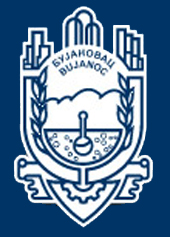 Република Србија-Republika e SerbisëОПШТИНА БУЈАНОВАЦ-KOMUNA E BUJANOVCITОПШТИНСКА УПРАВА-ADMINISTRATA KOMUNALEОдељење за урбанизам, имовинско-правне послове, комуналне стамбене, грађевинске делатности и заштиту животне срединеDrejtorati për urbanizëm, çështje pronsore-juridike, komunale banesore, ndërtimtari dhe mbrojtje të ambientit jetësorК.Петровић-K.Petroviq, 115, 17520 Бујановац-Bujanovcwww.bujanovac.rs, e-mail-opstinabujanovac@yahoo.com